Příloha č. 5a                                                                          Distanční výuka 8. 6. – 12. 6. 2020       Učebnice str. 100 – 104 (jiné vydání 96 - 100), PS str. 17, PS str. 20/ cv. 3 a 4Skloňování zájmena „já“ Mnemotechnické pomůcky pro psaní mně, mě a mne:1. Podle počtu písmen a čísla páduPomůcka:2 písmenka „mě“ = 2. a 4. pád 3 písmenka „mně“ = 3. a 6. pádDá se také říct, že tvary mě a mně se ve skloňování střídají: mě – mně – mě – mně. 2. Stačí jen nahradit tvary zájmena já tvary zájmena ty. tě = mě (krátký tvar s háčkem) tebe = mne (dlouhý tvar bez háčku)  tobě – mně (dlouhý tvar s háčkem)3. Podle slova VašekPomoci nám může také skloňování podstatného jména Vašek. Tam, kde píšeme Vaškovi, píšeme tvar mně. A kde Vaška, tam zase tvar mě. Například: Dal Vaš-ko-vi koláč.– Dal m-n-ě koláč. Vidíš Vaš-ka? – Vidíš m-ě? Počet slabik odpovídá počtu písmen ve tvaru mně/mě.Učebnice str. 105 - 106 (101 - 102), PS str. 18/ cv. 1, 2,  PS str. 20/ cv. 3 a 4Příloha č. 5b                Distanční výuka 8. 6. – 12. 6. 2020                  Jméno: ………………… ZÁJMENA HROU1. V osmisměrce vyhledej 20 zájmen a správně je zapiš podle druhů. Zbylá písmena čtená po řádcích tvoří tajenku.	osobní:	ukazovací:	            přivlastňovací:            tázací:            vztažná:            neurčitá:            záporná:ZÁJMENA   _  _  _  _  _  _  _  _  _   podstatná a přídavná jména nebo na ně ukazují.                               (tajenka)2. Použij všechna písmena v rámečku a sestav z nich zájmeno.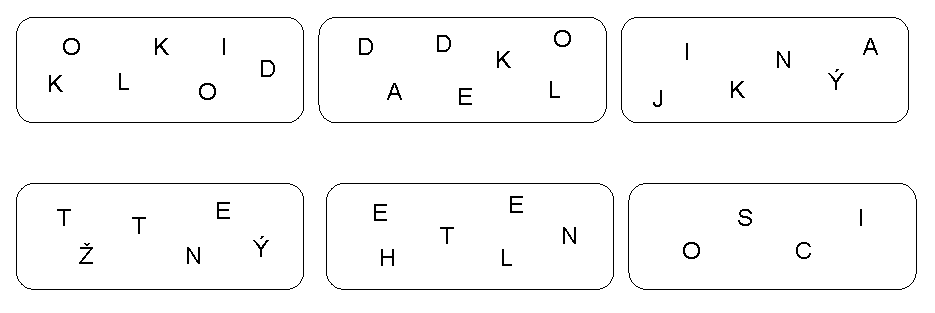 3. V každé větě najdi jedno skryté zájmeno a urči jeho druh.Vzor: Kolik domů je na zahradě?		můj – přivlastňovacíSousedův pes je hodný.Kočka mlsně číhá na myš.Mráz potrvá šest dní.Dominik dopsal úkol.Důležité je jíst pestrou stravu. osobníJedná se o základní tvary zájmen, označují 1., 2. a 3. mluvnickou osobu.Příklady: já, ty, on, ona, ono, my, vy, oni, ony, ona, se přivlastňovacíVyjadřujeme vlastnictví 1., 2. nebo 3. osoby, něco někomu patří/ něco něčí je.Příklady: můj, tvůj, jeho, její, náš, váš, jejich, svůj ukazovacíUkazujeme jimi na určitou věc, zvíře nebo osobu.Příklady: ten, tenhle, tento, onen, takový, týž, tentýž, sám tázacíTážeme se jimi po osobě, zvířeti nebo věci/ ptáme se na osobu, zvíře nebo věc.Příklady: kdo, co, jaký, který, čí ?????vztažnáPoužíváme především pro připojení vedlejší věty v souvětí.Příklady: kdo, co, jaký, který, čí, jenž neurčitáBlíže neurčujeme, o kom nebo o čem zrovna mluvíme, případně pouze naznačujeme.Příklady: někdo, něco, nějaký, některý, něčí, kdosi, cosi, jakýsi, kterýsi, cokoli, jakýkoli, málokterý, máločí, ledakdo, ledaco, ledajaký, ledakterý, lecjaký, lecčí, ledasco, ledaskdo, ledaskterý, každý, všechenzápornáPopírají existenci nějaké osoby, zvířete nebo věci (neexistuje, nic tu není, nikdo tu není).Příklady: nikdo, nic, nijaký, ničí, žádnýSkloňování zájmena já1. pádjá2. pádmě, mne3. pádmi, mně4. pádmě, mne5. pádnení6. pád(o) mně7. pádmnouÝINHCIŠV ZRAJŮMSYTÝECOYCUPVDTÝUIŽČOÁŽKŠNÁÍKHŠAEÁDOAJEJKJNÍTENJONÝ